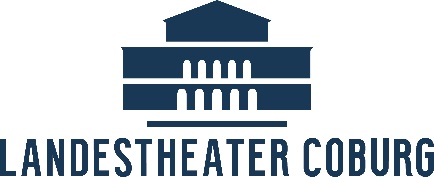 Pressemitteilung22. Juni 2021Festival „IT’Z JAZZ“ bringt Größen wie Nils Wülker und Viento Terral auf die HofgartenbühneAb Freitag, 25. Juni können sich Musikfans auf drei Tage hochkarätiger Acts von Jazz bis Latin freuen Was in dem für die Kultur so entbehrungsreichen Jahr 2020/21 lange Zeit undenkbar erschien, wird dieses Wochenende Wirklichkeit: Drei Tage lang verwandelt sich der Hofgarten in den Austragungsort für das Jazz-Festival „IT’Z-Jazz“ mit einem vielfältigen Programm von orchestralem Jazz und Jazzstandards bis hin zu Elektro- und Latinmusik. Das noch junge Format entstand 2019 aus der tradierten Jazznacht-Reihe, in deren Rahmen immer wieder renommierte Musiker*innen die Vestestadt beehrten. 2019 noch auf dem Gelände des Alten Güterbahnhofs ausgetragen, entwickelte sich 2020 eine Kooperation mit dem Landestheater Coburg. Zum ersten Mal musizierten Stars aus Jazz und Weltmusik Anfang dieser Spielzeit gemeinsam mit dem Philharmonischen Landestheater im Großen Haus, feierten und tauschten sich Jazzfans mit den Künstler*innen ein ganzes Wochenende lang auf dem Schlossplatz aus.2021 präsentiert nun Antoinetta Bafas – künstlerische Leiterin von „IT’Z Jazz“ – gemeinsam mit dem Landestheater und Coburg Marketing wieder ein Festival mit einem Line-Up hochkarätiger Musiker*innen, das weit über die Stadt hinausstrahlt und bereits jetzt nahezu ausverkauft ist. Restkarten sind an der Theaterkasse zu den bekannten Öffnungszeiten erhältlich sowie an der Abendkasse. Den Auftakt macht am Freitagabend um 19:30 Uhr Star-Trompeter Nils Wülker, der in den vergangenen Jahren zu einem der erfolgreichsten Jazztrompeter avancierte. „Deutsches Jazzwunder“ nannte ihn DER SPIEGEL, ganze vier Mal gewann er den German Jazz Award in Gold, 2013 den ECHO JAZZ. In Coburg wird der charismatische Musiker mit seiner Band sein aktuelles Album „Go“ präsentieren, einer Exkursion in den eleganten Elektro-Jazz.Bereits am Freitagvormittag haben Schulklassen die Gelegenheit Nils Wülker und das Philharmonische Orchester live zu erleben und mit den Musiker*innen in den Dialog zu treten. Die Generalprobe des Konzertes wird von 60 Schüler*innen verschiedener Schulen der Region begleitet. Dieses Projekt wird durch die großzügige Unterstützung der Sparkasse Coburg-Lichtenfels ermöglicht.Am Samstagvormittag um 11:00 Uhr erweckt das Blue Moon Swingtett – eine kleine Besetzung des vielfach preisgekrönten Blue Moon Orchestra - die Hits der Swing-Ära zu neuem Leben.Musikalischer Höhepunkt des Jazzwochenendes ist das Konzert von Nils Wülker mit dem Philharmonischen Orchester des Landestheater Coburg am Samstagabend um 19:30 Uhr. Gemeinsam mit dem Pianisten Jan Miserre präsentiert die einmalige Kooperation ein Programm, für das der schwedische Komponist Hans Ek Stücke Wülkers neu für Trompete und Orchester arrangiert hat. Zur zweiten Matinee des Festivalwochenendes lädt am Sonntag um 11:00 Uhr das Quintett Viento Terral. Die international renommierten Musiker sind tief in der globalen Latin- und Jazzszene verwurzelt. Zum Abschluss wird es noch einmal leidenschaftlich, wenn bei „Melodías del Arrabal“ am Sonntag um 19:30 Uhr Musiker*innen des Philharmonischen Landesorchesters und des Chores Kompositionen von Astor Piazzolla anlässlich des 100. Geburtstag des Grandseigneurs des Tangos präsentieren. Begleitet wird das Wochenende von einem umfangreichen Sicherheits- und Hygienekonzept. Für ein Getränkeangebot in den Pausen ist hinreichend gesorgt. Weitere Informationen unter www.landestheater-coburg.de
oder über die Theaterkasse unter +49 (0)9561 89 89 89 bzw. theaterkasse@landestheater.coburg.de